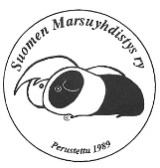 SUOMEN MARSUYHDISTYS RY:N HYVÄKSYMÄN LEMMIKKINÄYTTELYN TULOKSET
Tulokset toimitetaan liitetiedostona os. smy.sihteeri@gmail.comPÄIVÄ: 9.3.24
PAIKKA: Oulu
JÄRJESTÄJÄ: OSJH ry
TUOMARI: Lea Rahtu-Korpela
OSALLISTUNEIDEN MARSUJEN LUKUMÄÄRÄ: 24PARAS LEMMIKKIMARSU (Eliittikortit):
1. 15p. (1-5 marsua): Blue Moon´s Kaatesparnea, om. Paula Sarkkinen2. 14p. (6-10 marsua): Almond´s Colin Bridgerton, om. Sara Sirviö3. 13p. (11-15 marsua): Almond´s Mr Matthew, om. Sofia Sirviö
4. 12p. (16-20 marsua): Almond´s The Queen Of Halloween, om. Anniina Törmi
5. 11p. (21-25 marsua): Sweet Bum´s Dancing Dragonfly, om. Reetta Isomaa
KUNNIAMAININTA (Kuma) 5p. :Sweet Bum´s No One Sleeps When I´m Awake, om. Reetta IsomaaAlmond´s The Queen Of Halloween, om. Anniina TörmiAlmond´s Colin Bridgerton, om. Sara SirviöBlue Moon´s Kaatesparnea, om. Paula SarkkinenBlue Moon´s Kookaburra, om. Laura MoilanenSweet Bum´s Kailashpati, om. Laura MoilanenAnemone´s Nootau, om. Laura MoilanenSweet Bum´s Dancing Drangonfly, om. Reetta IsomaaKUNNIAPALKINTO (Kupa) 5p. :rauhallinen pieni, Almond´s Jippijajei, om. Tuulia ParkkilaSihteerin Suosikki Peruna, om. Lina Rosendalparas yleiskunto, Sweet Bum´s Big Brown Beaver, om. Veera Mäkinenvalmistelu, Blue Moon´s Kookaburra, om. Laura Moilanenvalmistelu, Sweet Bum´s Princess Leia, om. Veera Mäkinennuoleskelu, Popcorn, om. Helena SyväluomaTUOMARINSUOSIKKI (TS) 3p. Almond´s Prima Della Donna, om. Anniina Törmi